Course: PreAlgebraTopic: Semester A Exam Review: Part 2Subtopic: Identifying coordinates of points, Identifying correlation, and Ordering number sets.Document: 		LIVE Stream 1Reference Number:	1849-8https://youtube.com/c/MrMattTheTutor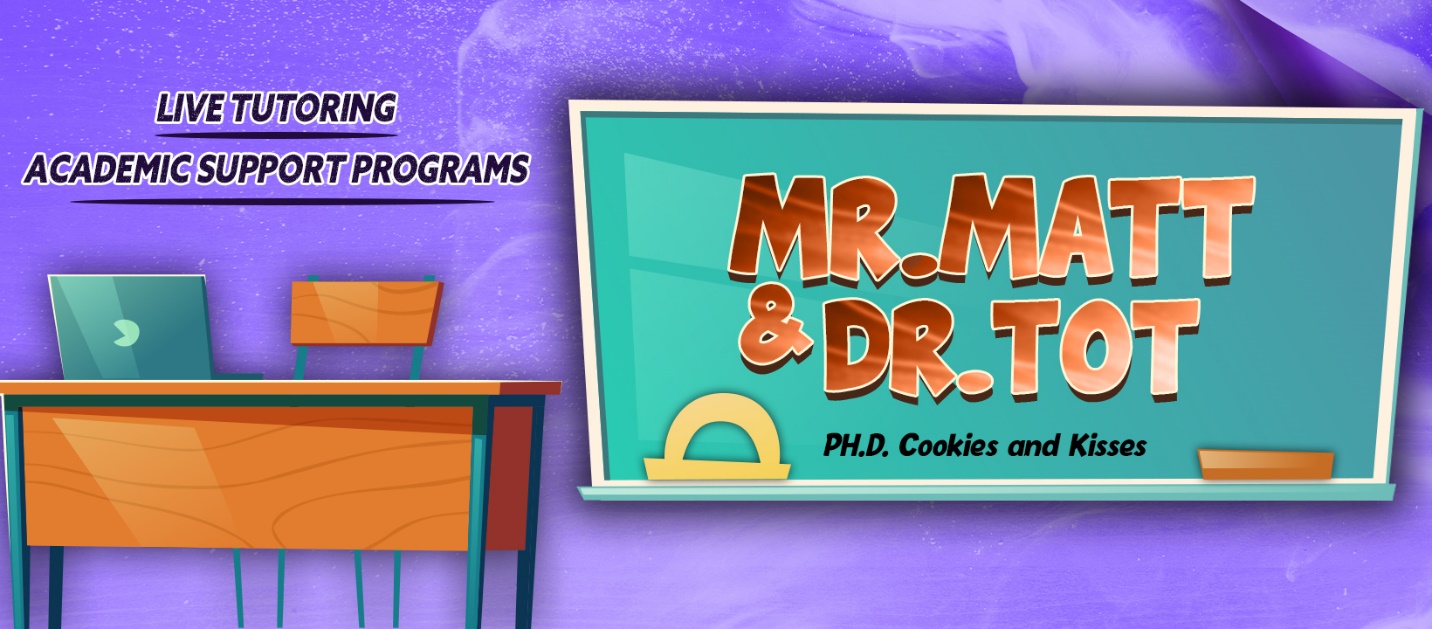 Identify the coordinates of the following points:Determine whether the following scatterplot data represent positive, negative, or no correlation:A)B)C)Order the following number sets in increasing order:[11, -19, 19, 25, -22, 4, -21, 23][22, -23, 15, -28, 26, -29, 3, -13]Order the following number sets in decreasing order:[12, -25, 5, -20, 19, 28, 16, -21][-11, 14, -5, 6, -2, 24, -9, 30, -4]Identify the coordinates of the following points:Determine whether the following scatterplot data represent positive, negative, or no correlation:A)B)C)Order the following number sets from least to greatest:[-7, 27, -18, 21, 18, -23, 1, -12][-18, 23, -23, 24, -5, 26, -11, 28]Order the following number sets from greatest to least:[-13, 26, -18, 27, -9, 24, -8, 3][1, -28, -19, 21, -6, -12, -18, 24]Identify the coordinates of the following points:Determine whether the following scatterplot data represent positive, negative, or no correlation:A)B)C)Order the following number sets in ascending order:[-22, 25, -14, 15, -15, 17, 4, -19][-10, 21, -14, 28, 19, -23, 12, -15]Order the following number sets in descending order:[26,-1, -18, -4, 14, 1, 22, -15, 6][25, -20, 22, -13, 11, -28, 13, 27]